		Superintendent’s Memo #092-19
COMMONWEALTH of VIRGINIA 
Department of Education
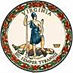 DATE:	April 19, 2019TO: 	Division SuperintendentsFROM: 	James F. Lane, Ed.D., Superintendent of Public InstructionSUBJECT:	Implementation of New Standards of Learning Test Blueprints based on the 2015 History and Social Science Standards of LearningAs stated in Superintendent’s Memo No. 072-15 and Superintendent’s Memo No.186-16, the Virginia Board of Education adopted the 2015 History and Social Science Standards of Learning on March 26, 2015, and approved the 2015 History and Social Science Standards of Learning Curriculum Framework on January 28, 2016. More recently, Superintendent’s Memo No. 067-19 provided an update to school divisions regarding the Standards of Learning history and social science tests that will be administered for the first time in the 2019-2020 school year. Beginning with the spring 2020 test administration, the following Standards of Learning tests will be based on the 2015 History and Social Science Standards of Learning:Virginia StudiesCivic and EconomicsVirginia and U.S. HistoryNew test blueprints based on the 2015 History and Social Science Standards of Learning for these tests are available online. The new test blueprints are shared at this time to accommodate curriculum development and instructional planning in preparation for implementing these tests beginning in spring 2020.It is important to note that tests based on these new blueprints will not be administered until spring 2020. In addition, the other history and social science Standards of Learning tests, which include the end-of-course World History to 1500, World History from 1500 to the Present, and World Geography tests, will continue to be based on the 2008 History and Social Science Standards of Learning.If you have any questions, please contact the student assessment staff by email at Student_Assessment@doe.virginia.gov or by phone at (804) 225-2102.JFL/SLR/sw